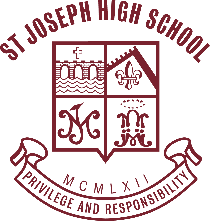 Summer Reading Assignments 2018-2019Reading should become a lifetime habit.  Every student at St Joseph High School receives a summer reading list according to his/her course and academic level.  We encourage regular reading beyond the requirements. We recommend that the required novel be read carefully and notes taken. EnglishTheologyWorld LanguageDuring the first month of school, all World Language level 2 classes will prepare a comparative project to make cultural comparisons found in his or her selected reading(s) with those of a different culture or of our culture. Students should keep detailed notes of their reading selection. A PDF is attached below to serve as a preview of the project. Further directions and expectations will be discussed in class during the first weeks of school.Social StudiesCourse TitleLevelAssignmentWORLD LITERATURE & COMPOSITIONCP, CP2 & HonorsHeroes, Gods and Monsters of the Greek Myths by Bernard Evelin*Summer Writing Assignment RequiredSummer Reading is due the first week of school:Students must complete the following assignment related to the reading.Students will be tested on the reading. Teachers are required to incorporate a summer reading grade that is 10% of the first quarter grade.  Heroes, Gods and Monsters of the Greek Myths by Bernard EvelinAssignment: In addition to reading the book, students are to write a single-page diary entry written in first person point-of-view that reveals the thoughts and actions of a hero, god or monster included in their reading. The diary entry must be typed, double spaced, 12 point Times New Roman and is due the first week of September. Students will also be tested on the book.AMERICAN LITERATURECP, CP2 & HonorsOf Mice and Men by John Steinbeck*Summer Writing Assignment RequiredSummer Reading is due the first week of school:Students must complete the following assignment related to the reading.Students will be tested on the reading. Teachers are required to incorporate a summer reading grade that is 10% of the first quarter grade.  Of Mice and Men by John Steinbeck Assignment: Write a two-page, MLA formatted essay, including in-text citations and a Work Cited page addressing the following prompt. The essay will be due the first week of September. Steinbeck uses foreshadowing to build suspense and make later actions more credible. Identify and discuss three incidents of foreshadowing in this novel and explain the effect that the foreshadowing has on the reader’s interpretation of events.BRITISH LITERATURECP & CP2Sarah’s Key by Tatiana de RosnayStudents will receive an assignment related to the reading and will be tested on the reading at the start of school.Summer Reading is due the first week of school:Students will receive an assignment related to the reading and will be tested on the reading. Teachers are required to incorporate a summer reading grade that is 10% of the first quarter grade.  BRITISH & EUROPEAN LITERATUREHonorsSarah’s Key by Tatiana de RosneyDubliners by James JoyceStudents will receive assignments related to the readings and will be tested on the readings at the start of school.Summer Reading is due the first week of school:Students will receive an assignment related to the reading and will be tested on the reading. Teachers are required to incorporate a summer reading grade that is 10% of the first quarter grade.  AP LANGUAGE & COMPOSITIONAP.     Read Sarah’s Key by Tatiana de Rosnay, and in a formal literary analysis, showcase three examples of dehumanization in the novel and support with textual evidence in MLA format.2.   Choose five readings from the following list of periodicals: The New Yorker, Atlantic Monthly, Harper’s, The New York Times, World Tribune, The Guardian, The Observer, The Economist, and/or The Nation.  Annotate key points and strategies that the author of the article utilizes.  Choose articles of some substance instead of sidebars and brief musings.  Then, choose five visuals (political cartoons, photos, and advertisements) and write a response to each, detailing the message conveyed in the visual and the means by which the artist goes about crafting the message. SENIOR ENGLISHCP & HonorsCP and Honors students should focus on writing their college essays. Drafts of the college essay will be due within the first week of school and will be worked on in English class.AP ENGLISH LITERATURE & COMPOSITIONAPAP English Lit students are required to complete a draft of their college essays and the following reading/writing assignment:1. Read/notes All Quiet on the Western Front by Erich Maria Remarque in preparation for our first unit on War & the Human Experience. There will be a test on the book within the first full week of school. Students are also to write a two-page, MLA formatted essay on the following topic due Friday, September 1:By citing incidents from the novel, support or refute the following statement: Paul retains his humanity throughout the novel.Course TitleLevelAssignmentALL SENIOR STUDENTSAllSenior students choose one selection: A Canticle for Leibowitz by Walter MillerAll the Light We Cannot See by Anthony DoerThe Awakening of Miss Prim by Natalia Sanmartin FenolleraBarabbas by Par LagerkvistBecoming Who You Are by James Martin, SJInterior Freedom by Father Jacques Philippe The Journey of the Mind to God by St. BonaventureLaudato Si by Pope FrancisThe Lost Art of Healing: Practicing Compassion in Medicine by Bernard Lown, M.D.Mere Christianity by CS Lewis The Screwtape Letters by CS LewisSearching for and Maintaining Peace by Father Jacques PhilippeSiddhartha by Herman Hesse (strongly recommended for students taking World Religions and/or interested in Eastern religion)The Weight of Glory by CS Lewis (strongly recommended for students taking Faith & Reason)Voyage of the Dawn Treader by CS Lewis2. Construct an essay in which you either:a. Agree/disagree with the author’s main thesisb. Compare/contrast your selected book to another book of literaturec. Delve into the takeaways from your selected book in an effort to explain how this will help you deepen your faith and/or live out your Christian identity.Please Note: Essays must incorporate in-text citations. Essays are due on Theology teacher’s turnitin by 8am Friday, September 7th, and a hard copy handed to the teacher in class (or by the end of the day if the class drops).  If you do not have Theology semester 1, your work will be due to Ms. Piatak’s turnitin page by that same date and time, with a 2pm deadline for the print version.  Teachers will post on Portals pages turnitin section number and password. Ms. Piatak will reach out to any students in question about how to access her turnitin link.  The attached rubric that will be used for grading.Course TitleLevelAssignmentFRENCH 2CPNo and Me by Delphine de ViganITALIAN 2CPItalian Folk Tales by Italo Calvino: Student chooses TEN of the folktales to read.MANDARIN 2CPStudents must select 1 book from the list below:The Bonesetter's Daughter by Amy TanApril and the Dragon Lady by Lensey Namioka. Girl in Translation by Jean Kwok Chinese Red by Liu Fangnian (Foreign Languages Press)SPANISH 2CPStudents must select 1 book from the list below:The Alchemist by Paulo Coelho Bless Me Última by Rudolfo Anaya Clemente: The Passion and Grace of Baseball's Last Hero by David Maraniss The Girl Who Could Silence the Wind by Meg Medina  Praise for the Queen of Water by Laura Resau and María Virginia Farinango100 years of Solitude by Gabriel García Márquez*Course TitleLevelAssignmentUS HISTORYCP, CP and HonorsStudents will read one novel listed below and will have a test based on their book choice:Flags of Our Fathers by James BradleyWait 'Till Next Year by Doris Kearns Goodwin Band of Brothers: E Company, 506th Regiment, 101st Airborne from Normandy to Hitler's Eagle’s by Stephen E. AmbroseAP US HISTORYAPA People’s History of the United States by Howard Zinn (Chapters 1, 2, 4, 5, 6, 11, 13, 17, and 18)The American Pageant by David Kennedy (Chapters 1, 4, 5, 14, 15, 16, 23, 25, 26)